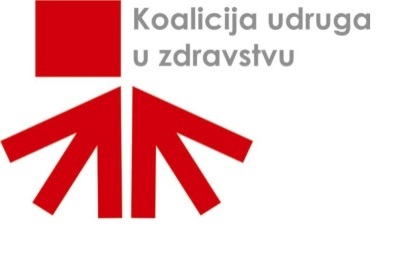 PRISTUPNICA ZA UDRUGE Naziv udruge:Adresa i kontakt udruge:OIB udruge:Registarski broj udruge:Ime i prezime odgovorne osobe:Kontakt odgovorne osobe: Područje djelovanja, sukladno Statutu udruge: Broj članova: Aktivnosti udruge: Očekivanja od članstva u KUZ-u: Ime i prezime osobe koju udruga delegira u Skupštinu KUZ-a ( 1 osoba):Kontakt delegata u Skupštini KUZ-a:  Datum ispunjavanja pristupnice: Datum prihvaćanja u članstvo od Izvršnog odbora KUZ-a: Potpis predsjednika KUZ-a:                                          Potpis ovlaštene osobe udruge:              M.P.                                                                                         M.P. Ova pristupnica ispisuje se dva puta, oba se primjerka potpisuju i ovjeravaju potpisima predsjednika KUZ-a i odgovorne osobe udruge članice. I KUZ i udruga članica zadržava po jedan primjerak ovjerene i poptisane pristupnice. 